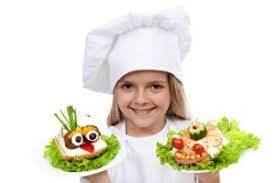 JELOVNIK 4.9.2023. - 15.9.2023.	UŽINA	Škola zadržava pravo promjene jelovnika.DANDATUMNAZIV  JELAPONEDJELJAK 4.9.2023..Nema užineUTORAK5.9.2023.Svinjsko pečenje, tjestenina, salataSRIJEDA6.9.2023.Gulaš s krumpirom, voćeČETVRTAK7.9.2023.Juneći umak, riža, salataPETAK8.9.2023.Pretepene mahune, hrenovka, mafinSUBOTA9.9.2023.NEDJELJA10.9.2023.PONEDJELJAK11.9.2023.Ragu juha s piletinom i povrćem, kroasanUTORAK12.9.2023.Bolonjez, pužići, salataSRIJEDA13.9.2023.Grah varivo, kobasica, voćeČETVRTAK14.9.2023.Pileće temfanje, riža, salataPETAK15.9.2023.Pileći batak, široki rezanci